ПОСТАНОВЛЕНИЕс.Зубутли-Миатли13.04.2020 г.                                                                                         №  18 -ПОб утверждении перечня должностей муниципальной службы администрации МО СП «сельсовет Зубутли-Миатлинский» Кизилюртовского района, Республики Дагестан, при замещении которых муниципальные служащие обязаны представлять сведения о своих доходах, расходах, об имуществе и обязательствах имущественного характера, а также сведения о доходах, расходах, об имуществе и обязательствах имущественного характера своих супруги (супруга) и несовершеннолетних детейВ соответствии со ст. 8 Федерального закона от 25.12.2008 N 273-ФЗ "О противодействии коррупции", п. 3 Указа Президента РФ от 18.05.2009 N 557 "Об утверждении перечня должностей федеральной государственной службы, при назначении на которые граждане и при замещении которых федеральные государственные служащие обязаны представлять сведения о своих доходах, об имуществе и обязательствах имущественного характера, а также сведения о доходах, об имуществе и обязательствах имущественного характера своих супруги (супруга) и несовершеннолетних детей", в целях приведения нормативных правовых актов в соответствие с требованиями  антикоррупционного законодательства,  администрация  МО СП «сельсовет Зубутли-Миатлинский»                                        п о с т а н о в л я е т:1.Утвердить прилагаемый перечень должностей муниципальной службы администрации МО СП «сельсовет Зубутли-Миатлинский», при замещении которых муниципальные служащие обязаны представлять сведения о своих доходах, расходах, об имуществе и обязательствах имущественного характера, а также сведения о доходах, расходах, об имуществе и обязательствах имущественного характера своих супруги (супруга) и несовершеннолетних детей», согласно приложению к настоящему постановлению.2.Настоящее Постановление опубликовать на официальном сайте администрации МО СП «сельсовет Зубутли-Миатлинский» в сети интернет. 3. Контроль исполнения настоящего постановления оставляю за собой.     Глава МО СП                                                                          А.Г.Султанов                                                                                                     Приложение                                                                      к Постановлению администрации                                                                      мо сп «сельсовет Зубутли-Миатлинский»                                                                       от 13.04.2020 года № 18 -П ПЕРЕЧЕНЬдолжностей муниципальной службы администрации МО СП                                   «сельсовет Зубутли-Миатлинский», при замещении которых обязаны представлять сведения о своих доходах, об имуществе иобязательствах имущественного характера, а также сведения о доходах,    расходах, об имуществе и обязательствах имущественного характера на своих супруги (супруга) и несовершеннолетних детей глава мо сп заместитель  заместитель заместитель-секретарь 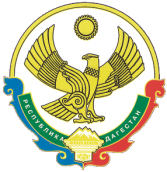 АДМИНИСТРАЦИЯ СЕЛЬСКОГО  ПОСЕЛЕНИЯ«СЕЛЬСОВЕТ ЗУБУТЛИ-МИАТЛИНСКИЙ»АДМИНИСТРАЦИЯ СЕЛЬСКОГО  ПОСЕЛЕНИЯ«СЕЛЬСОВЕТ ЗУБУТЛИ-МИАТЛИНСКИЙ»